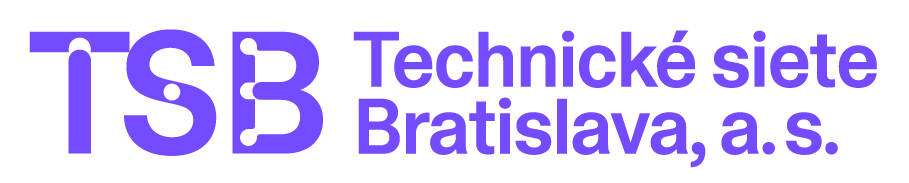 Súťažné podklady – 
I. fáza zákazky„Riadiaci a komunikačný systém verejného osvetlenia“Nadlimitná zákazka podľa § 70 ods. 1 písm. c) zákona č. 343/2015 Z. z. o verejnom obstarávaní 
a o zmene a doplnení niektorých zákonov v znení neskorších predpisov (ďalej len „ZVO“)Súlad súťažných podkladov so ZVO potvrdzuje:	V Bratislave, dňa 1.12.2023                                                                ..............................................								               Zuzana JamnickáObsah súťažných podkladovZoznam príloh: Príloha č. 1: Opis predmetu zákazky Príloha č. 2: Žiadosť o účasťPríloha č. 3: Zmluva o dodávke prvkov a poskytovaní služieb riadiaceho systému verejného osvetlenia Príloha č. 4: Čestné vyhlásenie a Plnomocenstvo pre vedúceho člena skupiny dodávateľovPríloha č. 5: Vyhlásenie k participácii na vypracovaní žiadosti o účasť inou osobouPríloha č. 6: Jednotný európsky dokument (JED)Príloha č. 7: Zdôvodnenie nerozdelenia zákazky na častiPríloha č. 8: Základná dokumentácia k RVOPríloha č. 9: Návrh na plnenie kritériíPríloha č. 10: Akceptačný protokol k splneniu požiadaviek na pilotný projektČasť A. Pokyny pre záujemcov/uchádzačovIdentifikácia verejného obstarávateľaVerejný obstarávateľ: 	Technické siete Bratislava, a.s. (ďalej len „verejný obstarávateľ“)Sídlo: 	Primaciálne námestie 1, 814 99 BratislavaIČO: 	54 302 102Kontaktná osoba: 	Zuzana JamnickáWeb zákazky: 	https://josephine.proebiz.com/sk/tender/50014/summary  Identifikácia verejného obstarávaniaNázov zákazky: Riadiaci a komunikačný systém verejného osvetleniaVerejný obstarávateľ sa rozhodol použiť postup rokovacieho konania so zverejnením v zmysle ustanovenia § 70 ods. 1 písm. c) ZVO, nakoľko predmetom zákazky má byť dodanie požadovaných komponentov a poskytovanie služieb riadiaceho a komunikačného systému, ktoré nie sú obvyklým predmetom zákaziek v požadovanom vecnom, kvantitatívnom a časovom rozsahu. Cieľom rokovania s uchádzačmi je identifikovať vhodné návrhy tohto riešenia, prerokovať verejným obstarávateľom stanovené požiadavky a spôsob ich realizácie, vrátane prípadných úprav zmluvných podmienok. Verejný obstarávateľ pred vyhlásením tohto verejného obstarávania realizoval na predmet zákazky prípravné trhové konzultácie. Zápis z nich, ako aj ďalšie dokumenty, sú zverejnené na adrese: https://josephine.proebiz.com/sk/tender/37749/summary. Rozdelenie zákazky na časti: Zákazka nie je rozdelená na časti, uchádzači budú musieť predložiť ponuku na celý predmet zákazky. Odôvodnenie jej nerozdelenia tvorí prílohu č. 7 týchto súťažných podkladov.Stručný opis predmetu zákazky: Predmetom verejného obstarávania je dodávka komunikačného a riadiaceho systému verejného osvetlenia (ďalej aj „VO“) pre mesto Bratislava. Riadenie a monitoring verejného osvetlenia bude zabezpečovaný dvojakým spôsobom, a to prostredníctvom riadiacich modulov pre svietidlá (ďalej 
aj „RM-S“) prostredníctvom štandardizovaného komunikačného rozhrania so svietidlami (Zhaga book 18, D4i) a tiež cez systém riadenia a monitoringu rozvádzačov verejného osvetlenia (ďalej aj „RVO“) prostredníctvom riadiacich modulov pre rozvádzače verejného osvetlenia (ďalej aj „RM-RVO“).  Predmetom tohto verejného obstarávania je aj pilotný projekt, ktorý zahŕňa aj nasadenie 30 ks riadiacich modulov RM-RVO a 1000 ks riadiacich modulov RM-S na svietidlách, ktoré budú implementované úspešným uchádzačom. Verejný obstarávateľ (ďalej aj „Objednávateľ“) určí, ktoré oblasti, ulice, svietidla alebo RVO budú predmetom pilotného projektu, a to ešte pred uzavretím Zmluvy s úspešným uchádzačom. V prípade úspešnej realizácie pilotného projektu je následne možné pokračovanie implementácie riadiaceho systému (tzv. Rollout) v plošnom rozsahu, ktorý je bližšie špecifikovaný v rámci súťažných podkladov a ich príloh.Predpokladaná hodnota zákazky: Verejný obstarávateľ sa rozhodol nezverejniť túto informáciu.Miesto plnenia: Územie mesta Bratislava.Termín plnenia: Pilotný projekt: 6 mesiacov (max. 3 mesiace implementácia a 3 mesiace testovania verejným obstarávateľom požadovaných služieb)Základný rozsah projektu: 120 mesiacovRozšírený rozsah projektu: 180 mesiacov (maximálne 60 mesiacov nad rámec základného rozsahu projektu)Konkrétne termíny plnenia sú podrobne uvedené v Zmluve.Obhliadka: Za účelom bližšieho oboznámenia sa so zariadeniami verejného obstarávateľa (rozvádzačmi verejného osvetlenia a svietidlami) môže záujemca/uchádzač požiadať verejného obstarávateľa o obhliadku. Záujemcovia/uchádzači vykonávajú obhliadku miesta plnenia na vlastné náklady. Pre vykonanie obhliadky musí záujemca/uchádzač kontaktovať verejného obstarávateľa prostredníctvom komunikačného rozhrania systému Josephine. Termín obhliadky si verejný obstarávateľ so záujemcom/uchádzačom dohodne osobitne. Účasť na obhliadke záujemca/uchádzač potvrdí spolu s uvedením svojich identifikačných údajov prostredníctvom systému Josephine najneskôr 48 hodín pred určeným časom obhliadky. Rovnakým spôsobom môže záujemca/uchádzač z dôvodov hodných osobitného zreteľa ospravedlniť svoju neúčasť na obhliadke a požiadať verejného obstarávateľa o stanovenie ďalšieho termínu obhliadky, verejný obstarávateľ však nie je povinný stanoviť nový termín obhliadky. Ak verejný obstarávateľ stanoví nový termín obhliadky, v takom prípade bude náhradný termín obhliadky oznámený záujemcom/uchádzačom, ktorí oň požiadali a svoju neúčasť na obhliadke stanovenej v pôvodnom termíne ospravedlnili a odôvodnili. Z uskutočnenej obhliadky verejný obstarávateľ vypracuje záznam. Predmet zákazky podľa CPV kódov: 50232110-4 Prevádzka verejného osvetlenia50232100-1 Údržba verejného osvetlenia45311000-0 Inštalácia a montáž elektrických rozvodov a zariadení45317300-5 Elektroinštalačné práce na elektrických rozvádzačoch34928500-3 Zariadenia pouličného osvetleniaVariantné riešenie: Verejný obstarávateľ neumožňuje predloženie variantných riešení. 
Ak súčasťou konečnej ponuky bude aj variantné riešenie, nebude zaradené do vyhodnotenia a bude 
sa naň hľadieť, akoby nebolo predložené.     Tieto súťažné podklady môžu byť v ďalších fázach verejného obstarávania, v závislosti 
od priebehu rokovaní, upravované a/alebo dopĺňané, avšak len vo vzťahu k časovo nasledujúcim fázam. Takto upravené alebo doplnené súťažné podklady zašle verejný obstarávateľ záujemcom, ktorí preukážu splnenie stanovených podmienok účasti, ako prílohu Výzvy na predloženie základnej ponuky alebo konečnej ponuky.Priebeh verejného obstarávaniaZa účelom objasnenia procesu tohto rokovacieho konania so zverejnením, verejný obstarávateľ stručne približuje záujemcom jeho priebeh. Upozorňujeme, že absolvovanie každej predchádzajúcej fázy 
je podmienkou pre postup dodávateľa do tej nasledujúcej fázy, t. j. bez toho aby dodávateľ predložil svoju žiadosť o účasť v I. fáze – Kvalifikácia dodávateľov, mu nebude umožnené predloženie základnej a následne ani konečnej ponuky.I. fáza – Kvalifikácia dodávateľov: Predloženie žiadostí o účasť V tejto fáze predkladajú záujemcovia o túto zákazku v určenej lehote svoju žiadosť o účasť. Bližšie informácie ohľadom predkladania žiadostí o účasť sú uvedené v časti B. týchto súťažných podkladov. Po uplynutí lehoty na predkladanie žiadostí o účasť verejný obstarávateľ otvorí a vyhodnotí všetky žiadosti o účasť, ktoré mu boli v stanovenej lehote predložené. Výsledkom tejto fázy bude kvalifikácia záujemcov, ktorí preukážu splnenie stanovených podmienok účasti. Tí záujemcovia, ktorí nepreukážu  splnenie stanovených podmienok účasti nebudú kvalifikovaní a nemôžu sa zúčastniť ďalších fáz tejto zákazky.II. fáza – Predloženie základných ponúkVerejný obstarávateľ vyzve všetkých záujemcov, ktorí sa v I. fáze kvalifikovali, t. j. predložili žiadosť o účasť a preukázali splnenie podmienok účasti, na predloženie základnej ponuky. Po uplynutí lehoty na predkladanie základných ponúk, ktoré budú obsahovať základné návrhy na plnenie kritérií a návrhy uchádzačov na úpravu verejným obstarávateľom stanovených požiadaviek a podmienok, verejný obstarávateľ otvorí a vyhodnotí všetky základné ponuky, ktoré mu boli v lehote predložené. Uchádzač splní požiadavky na základnú ponuku, ak jeho ponuka bude obsahovať základný návrh na plnenie kritérií a návrh, resp. vyjadrenie k všetkým požadovaným skutočnostiam, v opačnom prípade verejný obstarávateľ ponuku uchádzača vylúči. Uchádzač, ktorého ponuka bola vylúčená, sa nemôže zúčastniť ďalších fáz Zákazky. Obdobne aj záujemca, ktorý sa kvalifikuje do tejto II. fázy zákazky, avšak nepredloží základnú ponuku stanoveným spôsobom alebo v lehote, nepostúpi do ďalších fáz zákazky, t. j. nemôže sa zúčastniť rokovania s uchádzačmi a ani predložiť konečnú ponuku. Vylúčený uchádzač sa nemôže zúčastniť ďalších fáz verejného obstarávania. III. fáza – Rokovania s uchádzačmiVerejný obstarávateľ pristúpi k rokovaniu s uchádzačmi, ktorí predložili základnú ponuku a neboli vylúčení. Predmetom rokovania budú požiadavky a podmienky plnenia predmetu zákazky a zmluvné podmienky, predovšetkým o návrhoch uchádzačov k nim, ktoré uviedli v základných ponukách. Verejný obstarávateľ si vyhradzuje právo rokovať s týmito uchádzačmi vo viacerých kolách v prípade, 
ak po prvom kole rokovaní nebude možné finálne určiť všetky požiadavky na predmet zákazky a zmluvné podmienky. V súlade s § 73 ods. 1 ZVO predmetom rokovaní nemôžu byť kritériá 
na vyhodnotenie ponúk a ani minimálne požiadavky verejného obstarávateľa (o. i. minimálne požiadavky na predmet zákazky), ktoré musia spĺňať všetky ponuky uchádzačov. V tejto fáze môže verejný obstarávateľ vyzvať uchádzačov aj na predloženie ich aktualizovaných základných ponúk, 
ak takýto postup bude pre ďalší priebeh rokovaní účelný, v rámci ktorých môže požadovať predloženie položkového rozpočtu za jednotlivé funkcionality systému. Výsledkom tejto fázy bude stanovenie finálnych požiadaviek verejného obstarávateľa na predmet zákazky, finálne zmluvné podmienky a určenie požiadaviek na konečné ponuky uchádzačov. IV. fáza – Predloženie konečných ponúkVerejný obstarávateľ vyzve všetkých uchádzačov, ktorí neboli vylúčení v predchádzajúcich fázach tohto verejného obstarávania na predloženie konečnej ponuky. Po uplynutí lehoty na predkladanie konečných ponúk verejný obstarávateľ otvorí a vyhodnotí konečné ponuky, ktoré mu boli v lehote predložené. Úspešným uchádzačom sa stane ten, kto sa z hľadiska kritérií na vyhodnotenie ponúk umiestni 
na prvom mieste v poradí, ktorého konečná ponuka bude spĺňať všetky požiadavky na predmet zákazky a nebude v súlade so ZVO vylúčená.V. fáza – Uzavretie Zmluvy s úspešným uchádzačomVšetkým uchádzačom, ktorí predložia konečné ponuky zašle verejný obstarávateľ oznámenie o výsledku verejného obstarávania. Uchádzač, ktorý bude vyhodnotený ako úspešný bude vyzvaný 
na poskytnutie súčinnosti pri uzavretí Zmluvy o dodávke prvkov a poskytovaní služieb riadiaceho systému verejného osvetlenia. Zmluvný vzťahVýsledkom verejného obstarávania bude uzavretie Zmluvy o dodávke prvkov a poskytovaní služieb riadiaceho systému verejného osvetlenia s uchádzačom, ktorý sa stane úspešným. Podrobné vymedzenie zmluvných podmienok je uvedené v prílohe č. 3 týchto súťažných podkladov.Financovanie predmetu zákazky Predmet zákazky bude financovaný z rozpočtu verejného obstarávateľa. Verejný obstarávateľ neposkytuje na plnenie predmetu tejto zákazky preddavky ani zálohové platby. Finančné plnenie podľa Zmluvy sa bude realizovať formou bezhotovostného platobného styku v mene euro na základe predloženej faktúry. Lehota splatnosti faktúr bude 30 dní odo dňa doručenia faktúry verejnému obstarávateľovi.Komunikácia Komunikácia medzi verejným obstarávateľom a záujemcom/uchádzačom sa uskutočňuje 
v slovenskom alebo českom jazyku výhradne prostredníctvom informačného systému Josephine, prevádzkovaného na adrese: https://josephine.proebiz.com/. Tento spôsob komunikácie sa týka akejkoľvek komunikácie a podaní medzi verejným obstarávateľom a záujemcami/uchádzačmi počas celého procesu verejného obstarávania, s výnimkou prípadov, keď to výslovne vylučuje ZVO. Záujemca má možnosť registrovať sa do systému Josephine na stránke https://josephine.proebiz.com/ pomocou hesla alebo aj pomocou občianskeho preukazu s elektronickým čipom a bezpečnostným osobnostným kódom (eID). Manuál registrácie Vás rýchlo a jednoducho prevedie procesom registrácie v systéme Josephine: https://store.proebiz.com/docs/josephine/sk/Manual_registracie_SK.pdf. Pre lepší prehľad tu nájdete tiež opis základných obrazoviek systému. Na používanie systému Josephine je nutné spĺňať nasledovné technické požiadavky: https://store.proebiz.com/docs/josephine/sk/Technicke_poziadavky_sw_JOSEPHINE.pdf.  Zásielka sa považuje za doručenú, ak jej adresát bude mať objektívnu možnosť oboznámiť 
sa s jej obsahom (akonáhle sa dostane zásielka do sféry jeho dispozície), t. j. moment, kedy bola správa záujemcovi/uchádzačovi doručená prostredníctvom systému Josephine, nie kedy ju záujemca/ uchádzač prečítal. Záujemcovi, resp. uchádzačovi bude na ním určený kontaktný e-mail (zadaný pri registrácii 
do systému Josephine) bezodkladne odoslaná informácia o tom, že k predmetnej zákazke existuje nová zásielka/správa.V prípade potreby je možné kontaktovať linku podpory Houston PROEBIZ na e-maile: houston@proebiz.com  alebo telefonicky na čísle: +421 220 255 999.Vysvetľovanie V prípade potreby vysvetliť údaje uvedené v oznámení o vyhlásení verejného obstarávania, v súťažných podkladoch alebo v inej sprievodnej dokumentácii, môže ktorýkoľvek zo záujemcov požiadať o ich vysvetlenie výlučne prostredníctvom systému Josephine na adrese: https://josephine.proebiz.com/. Vysvetlenie informácií uvedených v oznámení o vyhlásení verejného obstarávania, v súťažných podkladoch alebo v inej sprievodnej dokumentácii verejný obstarávateľ bezodkladne oznámi všetkým známym záujemcom, najneskôr však 6 dní pred uplynutím lehoty na predkladanie žiadostí o účasť, resp. základných/konečných ponúk (v závislosti od fázy verejného obstarávania), za predpokladu, 
že sa o vysvetlenie požiada dostatočne vopred.Ak je to nevyhnutné, verejný obstarávateľ môže v lehote na predkladanie žiadostí o účasť/ponúk doplniť informácie uvedené v oznámení o vyhlásení verejného obstarávania, v súťažných podkladoch alebo 
v inej sprievodnej dokumentácii o čom informuje všetkých známych záujemcov.ZábezpekaZábezpeka ponuky sa v tejto zákazke nevyžaduje.Jazyk žiadosti o účasť/ponukyŽiadosť o účasť, ponuka a ďalšie doklady a dokumenty v tomto verejnom obstarávaní sa predkladajú 
v slovenskom jazyku alebo v českom jazyku. Ak je doklad alebo dokument vyhotovený v cudzom jazyku, predkladá sa spolu s jeho úradným prekladom do slovenského jazyka; to neplatí pre žiadosti o účasť, ponuky, doklady a dokumenty vyhotovené v českom jazyku. Ak sa zistí rozdiel v ich obsahu, rozhodujúci je úradný preklad 
do slovenského jazyka. Dôvernosť verejného obstarávaniaZáujemca/uchádzač v žiadosti o účasť/ponuke označí, ktoré skutočnosti považuje za dôverné. Podľa ZVO môžu byť dôvernými informáciami výhradne: obchodné tajomstvo, technické riešenia, a predlohy, návody, výkresy, projektové dokumentácie, modely, spôsob výpočtu jednotkových cien.Náklady na žiadosť o účasť/ponukuZáujemca/uchádzač znáša všetky náklady a výdavky spojené s predložením žiadosti o účasť, základnej ponuky a konečnej ponuky bez ohľadu na výsledok verejného obstarávania.Časť B. Kvalifikácia dodávateľov: Predloženie žiadostí 
o účasťVyhotovenie a predloženie žiadosti o účasťPredkladanie žiadostí o účasť je umožnené len autentifikovaným hospodárskym subjektom. Každý subjekt má možnosť registrovať sa do systému Josephine pomocou hesla alebo pomocou občianskeho preukazu s elektronickým čipom a bezpečnostným osobnostným kódom (eID). Postup pre autentifikáciu je uvedený na: https://store.proebiz.com/docs/josephine/sk/Manual_registracie_SK.pdf.  Žiadosť o účasť záujemca predkladá elektronicky, prostredníctvom systému Josephine, na adrese: https://josephine.proebiz.com/sk/tender/50014/summary v lehote na predkladanie žiadostí o účasť.  
V prípade, ak uchádzač predloží žiadosť o účasť v papierovej podobe, e-mailom alebo iným spôsobom ako prostredníctvom IS Josephine, nebude táto žiadosť o účasť otvorená a zaradená do hodnotenia. Autentifikovaný záujemca si po prihlásení do systému Josephine v prehľade - zozname obstarávaní vyberie predmetné obstarávanie a vloží svoju žiadosť o účasť do určeného formulára na príjem žiadostí o účasť, ktorý nájde v záložke „Ponuky a žiadosti“. Doklady predložené záujemcom môžu byť v súlade s § 49 ods. 7 ZVO kópie dokladov v elektronickej podobe (odporúčaný formát pdf). V prípade, že sú doklady, ktoré tvoria žiadosť o účasť, vydávané orgánom verejnej správy (alebo inou povinnou inštitúciou) priamo v digitálnej podobe, môže záujemca vložiť do systému tento digitálny doklad (vrátane jeho úradného prekladu). Záujemca je oprávnený použiť aj doklady transformované zaručenou konverziou podľa zákona č. 305/2013 Z. z. o elektronickej podobe výkonu pôsobnosti orgánov verejnej moci a o zmene a doplnení niektorých zákonov (zákon o e-Governmente) v platnom znení. Záujemca môže predložiť iba jednu žiadosť o účasť. Ak záujemca v lehote na predkladanie žiadostí 
o účasť predloží viac žiadostí, verejný obstarávateľ prihliada len na žiadosť o účasť, ktorá bola predložená ako posledná a na ostatné žiadosti o účasť hľadí ako na tie, ktoré boli predložené po lehote. Záujemca môže predloženú žiadosť o účasť dodatočne doplniť, zmeniť alebo vziať späť do uplynutia lehoty na predkladanie žiadostí o účasť. Doplnenú, zmenenú alebo inak upravenú žiadosť o účasť 
je potrebné doručiť spôsobom opísaným v týchto súťažných podkladoch v lehote na predkladanie žiadostí o účasť. Záujemca pri odvolaní žiadosti o účasť postupuje obdobne ako pri vložení prvotnej žiadosti o účasť (kliknutím na tlačidlo „Stiahnuť žiadosť“ a predložením novej žiadosti). Lehota na predkladanie žiadostí o účasťLehota na predkladanie žiadostí o účasť bola verejným obstarávateľom stanovená do dňa .1.2024 do 9:00 hod., pričom rozhodujúcim a platným je aktuálny čas servera IS Josephine.Verejný obstarávateľ odporúča záujemcom predložiť žiadosť o účasť s dostatočným časovým predstihom pred uplynutím lehoty na predkladanie žiadostí o účasť. Po tejto lehote už nie je možné žiadosť o účasť predložiť. Obsah žiadosti o účasťŽiadosť o účasť musí byť verejnému obstarávateľovi predložená prostredníctvom príslušného rozhrania systému Josephine (záložka „Žiadosť“) v slovenskom alebo v českom jazyku. Žiadosť o účasť musí obsahovať nasledujúce dokumenty, doklady a informácie: Vyplnenú a podpísanú žiadosť o účasť podľa prílohy č. 2 týchto súťažných podkladov; Potvrdenia, doklady a dokumenty, prostredníctvom ktorých záujemca preukazuje splnenie podmienok účasti. Podmienky účasti a doklady potrebné na ich preukázanie sú uvedené v časti 
G. týchto súťažných podkladov a v oznámení o vyhlásení verejného obstarávania; Splnomocnenie konať za záujemcu alebo skupinu dodávateľov, ak žiadosť o účasť podpisuje 
iná osoba ako štatutárny zástupca; V prípade skupiny dodávateľov vystavené splnomocnenie pre jedného z členov skupiny, ktorý bude  oprávnený prijímať pokyny za všetkých a konať v mene všetkých ostatných členov skupiny, podpísanú všetkými členmi skupiny alebo osobou, resp. osobami oprávnenými konať v danej veci za každého člena skupiny podľa prílohy č. 4 týchto súťažných podkladov;Vyhlásenie k participácii na vypracovaní žiadosti o účasť inou osobou podľa prílohy č. 5 týchto súťažných podkladov (ak je to relevantné); V prípade uplatnenia Jednotného európskeho dokumentu (ďalej len „JED“), záujemca, ktorý 
na preukázanie podmienok účasti využíva kapacity iných osôb (podľa § 34 ods. 3 ZVO) musí zabezpečiť a predložiť JED za seba, ako aj za každý zo subjektov, ktorého kapacity využíva; 
ak žiadosť o účasť predkladá skupina dodávateľov a chce preukazovať splnenie podmienok účasti formulárom JED, formulár JED predloží každý člen skupiny. Vyhodnotenie žiadostí o účasťVerejný obstarávateľ po uplynutí lehoty na predkladanie žiadostí o účasť otvorí všetky v lehote doručené žiadosti o účasť stanoveným spôsobom. Otváranie doručených žiadostí o účasť je neverejné. Verejný obstarávateľ vyhodnotí každú v lehote a stanoveným spôsobom doručenú žiadosť o účasť podľa § 40 ZVO. Verejný obstarávateľ si vyhradzuje právo overiť informácie uvedené v žiadosti o účasť u tretích osôb. Záujemca je povinný mu za týmto účelom poskytnúť potrebnú súčinnosť (najmä 
v rozsahu kontaktných údajov na osoby, ktoré sú kompetentné potvrdiť pravdivosť poskytnutých informácií).Verejný obstarávateľ odošle všetkým záujemcom, ktorí predložili žiadosť o účasť, informáciu o vyhodnotení ich žiadosti o účasť. Záujemcom, ktorí preukázali splnenie stanovených podmienok účasti verejný obstarávateľ oznámi, že sa kvalifikovali do ďalšej fázy verejného obstarávania. Záujemcom, ktorí nepreukázali splnenie stanovených podmienok účasti verejný obstarávateľ oznámi, že sa nekvalifikovali do ďalšej fázy verejného obstarávania.Verejný obstarávateľ neobmedzuje počet záujemcov, ktorí sa môžu kvalifikovať do daného verejného obstarávania.Časť C. Predloženie základných ponúkVýzva na predloženie základnej ponukyVerejný obstarávateľ vyzve všetkých záujemcov, ktorí sa kvalifikovali v I. fáze tohto verejného obstarávania na predloženie základnej ponuky. Výzva na predloženie základnej ponuky bude okrem iného obsahovať aj lehotu na predkladanie základných ponúk. Záujemca, ktorý sa chce zúčastniť ďalších fáz verejného obstarávania musí v lehote na predkladanie základných ponúk doručiť verejnému obstarávateľovi stanoveným spôsobom a v určenej lehote základnú ponuku. Účelom tejto fázy je predloženie základných návrhov na plnenie kritérií a návrhov uchádzačov na úpravu verejným obstarávateľom stanovených požiadaviek a podmienok týkajúcich sa predmetu zákazky a zmluvných podmienok, ktoré budú podkladom pre ďalšie rokovania s uchádzačmi. Verejný obstarávateľ si vyhradzuje právo vo výzve na predkladanie základných ponúk upraviť požiadavky na obsah a rozsah základných ponúk.Vyhotovenie a predloženie základnej ponukyPredkladanie základných ponúk je umožnené len autentifikovaným hospodárskym subjektom. Každý subjekt má možnosť registrovať sa do systému Josephine pomocou hesla alebo pomocou občianskeho preukazu s elektronickým čipom a bezpečnostným osobnostným kódom (eID). Postup pre autentifikáciu je uvedený na: https://store.proebiz.com/docs/josephine/sk/Manual_registracie_SK.pdf  Základnú ponuku uchádzač predkladá elektronicky, prostredníctvom systému Josephine, na adrese: https://josephine.proebiz.com/sk/tender/50014/summary v lehote na predkladanie základných ponúk.  
V prípade, ak uchádzač predloží základnú ponuku v papierovej podobe, e-mailom alebo iným spôsobom ako prostredníctvom IS Josephine, nebude táto ponuka otvorená a zaradená do hodnotenia. Doklady predložené uchádzačom môžu byť v súlade s § 49 ods. 7 ZVO kópie dokladov v elektronickej podobe (odporúčaný formát pdf). V prípade, že sú doklady, ktoré tvoria ponuku, vydávané orgánom verejnej správy (alebo inou povinnou inštitúciou) priamo v digitálnej podobe, môže uchádzač vložiť do systému tento digitálny doklad (vrátane jeho úradného prekladu). Uchádzač je oprávnený použiť aj doklady transformované zaručenou konverziou podľa zákona č. 305/2013 Z. z. o elektronickej podobe výkonu pôsobnosti orgánov verejnej moci a o zmene a doplnení niektorých zákonov (zákon o e-Governmente) v platnom znení. Uchádzač môže predložiť iba jednu základnú ponuku. Ak uchádzač v lehote na predkladanie ponúk predloží viac ponúk, verejný obstarávateľ prihliada len na tú ponuku, ktorá bola predložená ako posledná a na ostatné ponuky hľadí ako na ponuky, ktoré boli predložené po lehote na predkladanie základných ponúk. Uchádzač môže predloženú základnú ponuku dodatočne doplniť, zmeniť alebo vziať späť do uplynutia lehoty na predkladanie základných ponúk. Doplnenú, zmenenú alebo inak upravenú základnú ponuku je potrebné doručiť spôsobom opísaným v týchto súťažných podkladoch v lehote na predkladanie základných ponúk. Uchádzač pri odvolaní základnej ponuky postupuje obdobne ako pri vložení prvotnej základnej ponuky (kliknutím na tlačidlo „Stiahnuť ponuku“ a predložením novej základnej ponuky). Obsah základnej ponukyZákladná ponuka musí byť verejnému obstarávateľovi predložená prostredníctvom príslušného rozhrania systému Josephine (záložka „Ponuka“) v slovenskom alebo v českom jazyku. Ponuka musí obsahovať nasledujúce dokumenty, doklady a informácie: Základný návrh na plnenie kritérií uchádzača;Návrh uchádzača na úpravu verejným obstarávateľom stanovených požiadaviek a podmienok týkajúcich sa predmetu zákazky;Návrh uchádzača na úpravu verejným obstarávateľom stanovených zmluvných podmienok; Doklady preukazujúce minimálne požiadavky na predmet zákazky (napr. certifikáty, produktové listy a pod.);Splnomocnenie konať za uchádzača alebo skupinu uchádzačov, ak základnú ponuku podpisuje iná osoba ako štatutárny zástupca a splnomocnenie na predloženie základnej ponuky nebolo tejto osobe udelené v I. fáze verejného obstarávania; Vyhlásenie k participácii na vypracovaní základnej ponuky inou osobou podľa prílohy č. 5 týchto súťažných podkladov (ak je to relevantné). Vyhodnotenie základných ponúk Komisia na vyhodnotenie ponúk (ďalej len „Komisia“) po uplynutí lehoty na predkladanie základných ponúk otvorí všetky v lehote doručené základné ponuky stanoveným spôsobom. Otváranie doručených základných ponúk je neverejné. Komisia vyhodnotí každú v lehote a stanoveným spôsobom doručenú základnú ponuku podľa § 53 ZVO. Verejný obstarávateľ odošle všetkým uchádzačom, ktorí predložili základnú ponuku a splnili požiadavky na základnú ponuku informáciu o tom, že ich základná ponuka spĺňa stanovené požiadavky a budú vyzvaní na rokovanie. Uchádzačom, ktorí nesplnili požiadavky na základnú ponuku odošle verejný obstarávateľ informáciu o tom, že ich základná ponuka nespĺňa stanovené požiadavky a preto nebudú vyzvaní na rokovanie, a teda nemôžu sa zúčastniť ďalších fáz verejného obstarávania.Verejný obstarávateľ neobmedzuje počet záujemcov, ktorí sa môžu kvalifikovať do daného verejného obstarávania.Verejný obstarávateľ neobmedzuje počet uchádzačov, ktorí budú vyzvaní na rokovanie.Verejný obstarávateľ si vyhradzuje právo uskutočniť rokovania aj vo viacerých po sebe nasledujúcich kolách v prípade, ak po prvom kole rokovaní nebude možné finálne určiť všetky požiadavky na predmet zákazky a zmluvné podmienky.Časť D. Rokovania s uchádzačmiPriebeh rokovaníVerejný obstarávateľ vyzve na rokovanie všetkých uchádzačov, ktorých základné ponuky splnili požiadavky na ich predkladanie stanovené verejným obstarávateľom. Verejný obstarávateľ 
si vyhradzuje právo výlučne za účelom organizačného zabezpečenia rokovaní komunikovať s uchádzačmi aj telefonicky. Predmetom rokovaní budú požiadavky a podmienky plnenia predmetu zákazky a zmluvné podmienky, predovšetkým o návrhoch uchádzačov k nim, ktoré uviedli v základných ponukách. Verejný obstarávateľ si vyhradzuje právo rokovať s týmito uchádzačmi vo viacerých kolách v prípade, 
ak po prvom kole rokovaní nebude možné finálne určiť všetky požiadavky na predmet zákazky a zmluvné podmienky.Rokovanie bude prebiehať vždy len s jedným uchádzačom, a to formou osobných stretnutí, 
resp. ak osobné stretnutie nie je možné, prostredníctvom elektronickej komunikačnej platformy 
(napr. MS Teams). Verejný obstarávateľ si vyhradzuje právo vyhotoviť audiovizuálny záznam z priebehu rokovaní. Z rokovania verejný obstarávateľ vždy vyhotoví zápisnicu, ktorá bude obsahovať všetky podstatné skutočnosti, ktoré boli predmetom rokovania a závery, ku ktorým zúčastnení zástupcovia 
na danom rokovaní dospeli. Zápisnicu z rokovania zašle verejný obstarávateľ za účelom potvrdenia 
jej obsahovej správnosti uchádzačovi, ktorý ju môže v stanovenej lehote pripomienkovať alebo potvrdí jej správnosť. Po ukončení jednotlivých kôl rokovaní verejný obstarávateľ, resp. Komisia má právo rozhodnúť, ktoré návrhy uchádzačov uvedené v základných ponukách alebo na rokovaniach bude akceptovať a stanú 
sa pre ďalší priebeh verejného obstarávania záväzné. Verejný obstarávateľ bude informovať všetkých uchádzačov, ktorí sa zúčastňujú rokovaní, o úprave, zmene alebo doplnení pôvodných požiadaviek 
a podmienok, ktoré vyplynuli zo základných ponúk a/alebo rokovaní.Po ukončení jednotlivých kôl rokovaní verejný obstarávateľ môže vyzvať všetkých uchádzačov, ktorí 
sa zúčastňujú rokovaní, aby aktualizovali nimi predložené základné ponuky.Výsledkom tejto fázy verejného obstarávania bude stanovenie finálnych požiadaviek verejného obstarávateľa na predmet zákazky, finálne zmluvné podmienky a určenie požiadaviek na konečné ponuky uchádzačov. Časť E. Predloženie konečných ponúkVýzva na predloženie konečnej ponukyVerejný obstarávateľ po ukončení rokovania písomne oznámi všetkým uchádzačom ukončenie rokovania. Verejný obstarávateľ vyzve všetkých uchádzačov, ktorých základné ponuky neboli vylúčené 
na predloženie konečnej ponuky. Výzva na predloženie konečnej ponuky bude okrem iného obsahovať aj lehotu na predkladanie konečných ponúk. Uchádzač musí v lehote na predkladanie konečných ponúk doručiť verejnému obstarávateľovi stanoveným spôsobom a v určenej lehote konečnú ponuku. Lehota viazanosti ponúk bude uvedená vo výzve na predloženie konečnej ponuky.Účelom tejto fázy je vyhodnotiť ponuky uchádzačov z hľadiska stanovených kritérií na vyhodnotenie ponúk. Predložené konečné ponuky uchádzačov musia zároveň spĺňať všetky požiadavky na predmet zákazky, ktoré boli verejným obstarávateľom stanovené ako finálne. Verejný obstarávateľ si vyhradzuje právo vo výzve na predkladanie konečných ponúk upraviť požiadavky na obsah a rozsah konečných ponúk.Vyhotovenie a predloženie konečnej ponukyPredkladanie konečných ponúk je umožnené len autentifikovaným hospodárskym subjektom. Každý subjekt má možnosť registrovať sa do systému Josephine pomocou hesla alebo pomocou občianskeho preukazu s elektronickým čipom a bezpečnostným osobnostným kódom (eID). Postup pre autentifikáciu je uvedený na: https://store.proebiz.com/docs/josephine/sk/Manual_registracie_SK.pdf  Konečnú ponuku uchádzač predkladá elektronicky, prostredníctvom systému Josephine, na adrese: https://josephine.proebiz.com/sk/tender/50014/summary v lehote na predkladanie konečných ponúk.  
V prípade, ak uchádzač predloží konečnú ponuku v papierovej podobe, e-mailom alebo iným spôsobom ako prostredníctvom IS Josephine, nebude táto ponuka otvorená a zaradená do hodnotenia. Doklady predložené uchádzačom môžu byť v súlade s § 49 ods. 7 ZVO kópie dokladov v elektronickej podobe (odporúčaný formát pdf). V prípade, že sú doklady, ktoré tvoria konečnú ponuku, vydávané orgánom verejnej správy (alebo inou povinnou inštitúciou) priamo v digitálnej podobe, môže uchádzač vložiť do systému tento digitálny doklad (vrátane jeho úradného prekladu). Uchádzač je oprávnený použiť aj doklady transformované zaručenou konverziou podľa zákona č. 305/2013 Z. z. o elektronickej podobe výkonu pôsobnosti orgánov verejnej moci a o zmene a doplnení niektorých zákonov (zákon o e-Governmente) v platnom znení. Uchádzač môže predložiť iba jednu konečnú ponuku. Ak uchádzač v lehote na predkladanie konečných ponúk predloží viac ponúk, verejný obstarávateľ prihliada len na tú ponuku, ktorá bola predložená ako posledná a na ostatné ponuky hľadí ako na ponuky, ktoré boli predložené po lehote na predkladanie konečných ponúk. Uchádzač môže predloženú konečnú ponuku dodatočne doplniť, zmeniť alebo vziať späť do uplynutia lehoty na predkladanie konečných ponúk. Doplnenú, zmenenú alebo inak upravenú konečnú ponuku 
je potrebné doručiť spôsobom opísaným v týchto súťažných podkladoch v lehote na predkladanie konečných ponúk. Uchádzač pri odvolaní konečnej ponuky postupuje obdobne ako pri vložení prvotnej konečnej ponuky (kliknutím na tlačidlo „Stiahnuť ponuku“ a predložením novej konečnej ponuky). Obsah konečnej ponukyKonečná ponuka musí byť verejnému obstarávateľovi predložená prostredníctvom príslušného rozhrania systému Josephine (záložka „Ponuka“) v slovenskom alebo v českom jazyku. Ponuka musí obsahovať nasledujúce dokumenty, doklady a informácie: Návrh uchádzača na plnenie kritérií;Splnomocnenie konať za uchádzača alebo skupinu uchádzačov, ak konečnú ponuku podpisuje iná osoba ako štatutárny zástupca a splnomocnenie na predloženie konečnej ponuky nebolo tejto osobe udelené v predchádzajúcich fázach verejného obstarávania; Vyhlásenie k participácii na vypracovaní konečnej ponuky inou osobou podľa prílohy č. 5 týchto súťažných podkladov (ak je to relevantné). Vyhodnotenie konečných ponúk Komisia po uplynutí lehoty na predkladanie konečných ponúk otvorí všetky v lehote doručené konečné ponuky stanoveným spôsobom. Dátum a čas otvárania konečných ponúk bude uvedený vo výzve 
na predkladanie konečných ponúk.Otváranie konečných ponúk je verejné. Otváranie ponúk sa uskutoční elektronicky. Verejný obstarávateľ podľa § 52 ods. 2 ZVO umožní účasť na otváraní konečných ponúk všetkým uchádzačom, ktorí predložili konečnú ponuku v stanovenej lehote. Umožnením účasti na otváraní konečných ponúk sa rozumie sprístupnenie konečných ponúk elektronicky prostredníctvom funkcionality IS Josephine.Komisia vyhodnotí každú v lehote a stanoveným spôsobom doručenú konečnú ponuku podľa § 53 ZVO. Konečné ponuky sa budú vyhodnocovať z hľadiska splnenia požiadaviek na predmet zákazky 
a na základe stanovených kritérií na vyhodnotenie ponúk.Verejný obstarávateľ odošle všetkým uchádzačom, ktorí predložili konečnú ponuku informáciu o výsledku vyhodnotenia ponúk. Časť F. Uzavretie ZmluvyUzavretie ZmluvyVýsledkom tohto verejného obstarávania bude uzatvorenie Zmluvy o dodávke prvkov a poskytovaní služieb riadiaceho systému verejného osvetlenia. Zmluva bude uzatvorená s jedným úspešným uchádzačom, ktorým môže byť aj skupina dodávateľov. Úspešný uchádzač je povinný poskytnúť verejnému obstarávateľovi riadnu súčinnosť potrebnú 
na uzavretie Zmluvy tak, aby táto mohla byť uzavretá do desiatich pracovných dní odo dňa uplynutia lehoty podľa § 56 ods. 2 až 7 ZVO. O najneskoršom možnom termíne poskytnutia súčinnosti bude úspešný uchádzač informovaný vo Výzve na poskytnutie súčinnosti. Verejný obstarávateľ môže pred písomným vyzvaním na uzavretie Zmluvy uskutočniť s úspešným uchádzačom rokovania o znížení zmluvnej ceny.Verejný obstarávateľ neuzavrie Zmluvu s úspešným uchádzačom, ktorý má povinnosť zapisovať 
sa do registra partnerov verejného sektora podľa zákona č. 315/2016 Z. z. o registri partnerov verejného sektora a o zmene a doplnení niektorých zákonov (ďalej len „RPVS“) a nie je zapísaný v RPVS alebo ktorého subdodávatelia alebo subdodávatelia podľa osobitného predpisu, ktorí majú povinnosť zapisovať sa do RPVS a nie sú zapísaní v RPVS alebo úspešným uchádzačom, ktorý má povinnosť zapisovať sa do RPVS a ktorý má ako konečného užívateľa výhod zapísanú osobu podľa § 11 ods. 1 písm. c) ZVO alebo ktorého subdodávatelia alebo subdodávatelia podľa osobitného predpisu, ktorí majú povinnosť zapisovať sa do RPVS majú v PRVS zapísaného ako konečného užívateľa výhod osobu podľa § 11 ods. 1 písm. c) ZVO.Verejný obstarávateľ bude požadovať v rámci poskytovania riadnej súčinnosti potrebnej pre uzavretie zmluvy od úspešného uchádzača predložiť:údaje o všetkých známych subdodávateľoch; zmluvu uzavretú medzi členmi skupiny dodávateľov podľa bodu 1.5 tejto časti súťažných podkladov, ak úspešným uchádzačom je skupina dodávateľov a táto zmluva nebola predložená skôr;vyhlásenie o tom, že konečným užívateľom výhod uchádzača alebo jeho subdodávateľa, ktorý má povinnosť zapisovať sa do registra partnerov verejného sektora, nie je niektorá z osôb podľa 
§ 11 ods. 1 písm. c) ZVO; čestné vyhlásenie uchádzača k uplatňovaniu medzinárodných sankcií podľa nariadenia Rady EÚ 
č. 833/2014;certifikáty/osvedčenia k ponúkanému riešeniu v oblasti cyber security, prípadne iné doklady, ktoré budú verejným obstarávateľom uvedené najneskôr vo Výzve 
na predkladanie konečných ponúk.Verejný obstarávateľ z dôvodu riadneho plnenia zmluvných vzťahov uzatváraných na základe výsledku tohto postupu zadávania zákazky požaduje, aby v prípade úspešnosti skupiny dodávateľov, najneskôr pred podpisom Zmluvy táto skupina uzatvorila a predložila verejnému obstarávateľovi zmluvu o združení podľa ustanovení § 829 a nasl. zákona č. 40/1964 Zb. Občiansky zákonník v znení neskorších predpisov alebo inú obdobnú zmluvu s minimálnymi obsahovými náležitosťami uvedenými nižšie. Zmluva 
o združení musí byť písomná, a musí obsahovať minimálne: splnomocnenie jedného člena zo skupiny dodávateľov, ktorý bude mať postavenie hlavného člena skupiny dodávateľov, udelené ostatnými členmi skupiny dodávateľov na uskutočňovanie a prijímanie akýchkoľvek právnych úkonov, ktoré sa budú uskutočňovať a prijímať v mene všetkých členov skupiny dodávateľov v súvislosti s plnením Zmluvy, ktorá bude výsledkom verejného obstarávania. Toto splnomocnenie musí byť neoddeliteľnou súčasťou zmluvy o združení; opis vzájomných práv a povinností členov skupiny dodávateľov s uvedením činností, ktorými 
sa jednotliví členovia skupiny dodávateľov budú podieľať na plnení predmetu zákazky; ustanovenie o tom, že všetci členovia skupiny dodávateľov zodpovedajú za záväzky združenia voči verejnému obstarávateľovi spoločne a nerozdielne. Časť G. Podmienky účastiOsobné postavenieVerejného obstarávania sa môže zúčastniť len ten, kto spĺňa tieto podmienky účasti týkajúce 
sa osobného postavenia:nebol on, ani jeho štatutárny orgán, ani člen štatutárneho orgánu, ani člen dozorného orgánu, 
ani prokurista právoplatne odsúdený za trestný čin korupcie, trestný čin poškodzovania finančných záujmov Európskych spoločenstiev, trestný čin legalizácie príjmu z trestnej činnosti, trestný čin založenia, zosnovania a podporovania zločineckej skupiny, trestný čin založenia, zosnovania alebo podporovania teroristickej skupiny, trestný čin terorizmu a niektorých foriem účasti na terorizme, trestný čin obchodovania s ľuďmi, trestný čin, ktorého skutková podstata súvisí s podnikaním alebo trestný čin machinácie pri verejnom obstarávaní a verejnej dražbe – záujemca preukáže výpisom z registra trestov nie starším ako 3 mesiace;nemá evidované nedoplatky na poistnom na sociálne poistenie a zdravotná poisťovňa neeviduje voči nemu pohľadávky po splatnosti podľa osobitných predpisov v Slovenskej republike alebo v štáte sídla, miesta podnikania alebo obvyklého pobytu – záujemca preukáže potvrdením zdravotnej poisťovne a Sociálnej poisťovne nie starším ako 3 mesiace;nemá evidované daňové nedoplatky voči daňovému úradu a colnému úradu podľa osobitných predpisov v Slovenskej republike alebo v štáte sídla, miesta podnikania alebo obvyklého pobytu – záujemca preukáže potvrdením miestne príslušného daňového úradu a miestne príslušného colného úradu nie starším ako 3 mesiace;nebol na jeho majetok vyhlásený konkurz, nie je v reštrukturalizácii, nie je v likvidácii, ani nebolo proti nemu zastavené konkurzné konanie pre nedostatok majetku alebo zrušený konkurz pre nedostatok majetku – záujemca preukáže potvrdením príslušného súdu nie starším ako 3 mesiace;je oprávnený dodávať tovary a poskytovať služby, ktoré sú predmetom zákazky – záujemca preukáže dokladom o oprávnení dodávať predmet zákazky;nemá uložený zákaz účasti vo verejnom obstarávaní potvrdený konečným rozhodnutím 
v Slovenskej republike alebo v štáte sídla, miesta podnikania alebo obvyklého pobytu – záujemca preukáže čestným vyhlásením.Záujemca môže doklady slúžiace na preukázanie splnenia podmienok účasti osobného postavenia podľa bodu 1.1 tejto časti súťažných podkladov nahradiť zápisom do zoznamu hospodárskych subjektov vedeného Úradom pre verejné obstarávanie, resp. potvrdením o zápise vydané príslušným orgánom iného členského štátu EÚ, ktoré je rovnocenné zápisu do zoznamu hospodárskych subjektov.Ak záujemca má sídlo, miesto podnikania alebo obvyklý pobyt mimo územia SR a štát jeho sídla, miesta podnikania alebo obvyklého pobytu nevydáva niektoré z dokladov uvedených v bode 1.1 tejto časti súťažných podkladov alebo nevydáva ani rovnocenné doklady, možno ich nahradiť čestným vyhlásením podľa predpisov platných v štáte jeho sídla, miesta podnikania alebo obvyklého pobytu. Ak právo štátu záujemcu so sídlom, miestom podnikania alebo obvyklým pobytom mimo územia SR neupravuje inštitút čestného vyhlásenia, môže ho nahradiť vyhlásením urobeným pred súdom, správnym orgánom, notárom, inou odbornou inštitúciou alebo obchodnou inštitúciou podľa predpisov platných v štáte sídla, miesta podnikania alebo obvyklého pobytu záujemcu.Verejný obstarávateľ nie je oprávnený získavať a použiť údaje z informačných systémov verejnej správy podľa zákona č. 177/2018 Z. z. o niektorých opatreniach na znižovanie administratívnej záťaže využívaním informačných systémov verejnej správy a o zmene a doplnení niektorých zákonov, preto dokumenty podľa § 32 ZVO si verejný obstarávateľ nevie zabezpečiť prostredníctvom www.oversi.sk.Záujemca, ktorého tvorí skupina dodávateľov, preukazuje splnenie podmienok účasti týkajúcich sa osobného postavenia (§ 32 ZVO) za každého člena skupiny osobitne. Splnenie podmienky účasti podľa § 32 ods. 1 písm. e) ZVO preukazuje člen skupiny len vo vzťahu k tej časti predmetu zákazky, ktorú má zabezpečiť. Finančné a ekonomické postavenieNepožaduje sa.Technická a odborná spôsobilosťVerejného obstarávania sa môže zúčastniť len ten, kto spĺňa tieto podmienky účasti týkajúce  
sa technickej a odbornej spôsobilosti podľa § 34 ods. 1 písm. a) ZVO: Záujemca predloží zoznam dodávok tovaru a poskytnutých služieb za predchádzajúcich 5 rokov 
od vyhlásenia tohto verejného obstarávania s uvedením cien, lehôt dodania a odberateľov; dokladom je referencia, ak odberateľom bol verejný obstarávateľ alebo obstarávateľ podľa ZVO. Minimálna úroveň štandardov: Záujemca v rámci predloženého zoznamu dodávok preukáže, že v referenčnom období realizoval kumulatívne min. nasledovné plnenia: Dodal hardware a následne poskytoval služby riadiaceho a komunikačného systému verejného osvetlenia vrátane softvéru súhrne v rozsahu pre min. 15 000 RM-S, pričom služby museli byť poskytované po dobu min. 12 mesiacov v rámci jedného zmluvného vzťahu, z toho min. 1 referenčná zákazka musela byť realizovaná pre min. 5 000 svetelných bodov; Dodal riadiaci a komunikačný systém verejného osvetlenia vrátane softvéru súhrne v rozsahu 
pre min. 300 RM-RVO, pričom služby museli byť poskytované po dobu min. 12 mesiacov v rámci jedného zmluvného vzťahu, z toho min. 1 referenčná zákazka musela byť realizovaná pre min. 100 rozvádzačov verejného osvetlenia; Min. 1 referencia musí zahŕňať dodávku a následné poskytnutie služby pre RM-S a zároveň pre RM-RVO, pričom tieto služby museli byť poskytované min. po dobu 12 mesiacov v rámci jedného zmluvného vzťahu. Splnenie požiadaviek uvedených v bodoch a) až c) je možné preukazovať jednou alebo viacerými referenciami.  Predĺženie referenčného obdobia: Verejný obstarávateľ v súlade s § 34 ods. 2 ZVO určil referenčné obdobie v trvaní 5 rokov spätne odo dňa vyhlásenia verejného obstarávania. Urobil tak v záujme zaistenia širšej hospodárskej súťaže, nakoľko referenčné obdobie 3 rokov by predstavovalo druhý polrok roku 2020 až rok 2023, t. j. obdobie zo značnej časti poznačené pandémiou COVID-19. 
Po prepuknutí pandémie COVID-19 v roku 2020 a nasledujúcich rokoch boli investičné projekty 
zo strany niektorých objednávateľov pozastavené, čo mohlo mať vplyv aj na realizáciu plnení, ktoré 
sú predmetom tejto zákazky, a teda aj na počty a objemy referenčných zákaziek. Z uvedeného dôvodu považuje verejný obstarávateľ za vhodné a potrebné rozšíriť referenčné obdobie zo zákonom vyžadovaných 3 rokov na 5 ročné obdobie, aby záujemci o túto zákazku vedeli za účelom preukázania splnenia podmienok účasti predložiť aj referencie o realizovaní požadovaných plnení spred obdobia pandémie. Verejného obstarávania sa môže zúčastniť len ten, kto spĺňa tieto podmienky účasti týkajúce
sa technickej a odbornej spôsobilosti podľa § 34 ods. 1 písm. g) ZVO: Záujemca predloží zoznam osôb určených na plnenie Zmluvy a požadované doklady o ich odbornej praxi.Minimálna úroveň štandardov: Záujemca v rámci predloženého zoznamu osôb preukáže, že tieto disponujú min. nasledovnými certifikátmi: CISSP (Certified Information Security Professional) alebo ekvivalent; ISACA CISA (Certified Information System Auditor alebo ekvivalent; CompTia Security+ (core knowledge of cybersecurity) alebo ekvivalent.  Splnenie požiadaviek uvedených v bodoch a) až c) je možné preukazovať jednou alebo viacerými osobami.  Verejného obstarávania sa môže zúčastniť len ten, kto spĺňa tieto podmienky účasti týkajúce
sa technickej a odbornej spôsobilosti podľa § 35 ZVO: Záujemca predloží certifikát systému manažérstva kvality vydaného nezávislou inštitúciou, ktorým sa potvrdzuje splnenie požiadaviek technických noriem na systém manažérstva kvality záujemcom.Minimálna úroveň štandardov: Záujemca preukáže, že disponuje min. nasledovnými certifikátmi: ISO 22301 Business Continuity Management System alebo ekvivalent; ISO 27001 Systém manažérstva informačnej bezpečnosti alebo ekvivalent . Spoločné ustanovenia k podmienkam účastiZáujemca môže na preukázanie technickej spôsobilosti alebo odbornej spôsobilosti využiť technické a odborné kapacity inej osoby, bez ohľadu na ich právny vzťah. V takomto prípade musí záujemca verejnému obstarávateľovi preukázať, že pri plnení Zmluvy, bude skutočne používať kapacity osoby, ktorej spôsobilosť využíva na preukázanie technickej spôsobilosti alebo odbornej spôsobilosti. Túto skutočnosť preukazuje záujemca písomnou zmluvou uzavretou s osobou, ktorej technickými a odbornými kapacitami mieni preukázať splnenie podmienky účasti. Z písomnej zmluvy musí vyplývať záväzok osoby, že poskytne svoje kapacity počas celého trvania zmluvného vzťahu medzi záujemcom a verejným obstarávateľom.Osoba, ktorej kapacity majú byť použité na preukázanie technickej spôsobilosti alebo odbornej spôsobilosti musí preukázať splnenie podmienok účasti týkajúcich sa osobného postavenia podľa § 32 ZVO rovnako ako záujemca (viď. bod 1 tejto časti súťažných podkladov) a nesmú u nej existovať dôvody na vylúčenie podľa § 40 ods. 6 písm. a) až g) a ods. 7 ZVO. Osoba, ktorej kapacity majú byť použité na preukázanie technickej spôsobilosti alebo odbornej spôsobilosti oprávnenie dodávať predmet zákazky preukazuje vo vzťahu k tej časti predmetu zákazky, na ktorú boli kapacity záujemcovi poskytnuté. Verejný obstarávateľ bude hodnotiť u tejto osoby aj existenciu dôvodov 
na vylúčenie podľa § 40 ods. 8 ZVO.Záujemca, ktorého tvorí skupina dodávateľov, preukazuje splnenie podmienok účasti týkajúcich 
sa osobného postavenia (§ 32 ZVO) za každého člena skupiny osobitne. Splnenie podmienky účasti podľa § 32 ods. 1 písm. e) ZVO preukazuje člen skupiny len vo vzťahu k tej časti predmetu zákazky, ktorú má zabezpečiť. Skupina dodávateľov preukazuje splnenie podmienok účasti týkajúcich 
sa technickej spôsobilosti alebo odbornej spôsobilosti (§ 34 ZVO) spoločne.Záujemca môže doklady potrebné na preukázanie splnenia podmienok účasti predbežne nahradiť Jednotným európskym dokumentom podľa § 39 ZVO (ďalej len ,,JED“). Verejný obstarávateľ umožňuje v časti IV. JED vyplniť len oddiel α (alfa) „Globálny údaj pre všetky podmienky účasti“ bez toho, aby musel vyplniť ostatné oddiely časti IV. JED, t. j. oddiely A až D. Ak záujemca preukazuje podmienky účasti týkajúce sa technickej alebo odbornej spôsobilosti prostredníctvom inej osoby podľa § 34 ods. 3 ZVO, JED obsahuje informácie aj o tejto osobe. Zároveň záujemca predkladá samostatný JED za každú inú osobu. Ak žiadosť o účasť predkladá skupina dodávateľov a rozhodne sa nahradiť doklady preukazujúce splnenie podmienok účasti formulárom JED, JED predloží každý člen skupiny dodávateľov. Predvyplnený JED tvorí prílohu č.  6 týchto súťažných podkladov. Uchádzač má možnosť stiahnuť 
si JED aj priamo z webového sídla ÚVO. Vzor formulára JED, zabezpečujúci funkciu priameho vypĺňania je dostupný na: https://www.uvo.gov.sk/espd/filter?lang=sk. Vzhľadom na použitie postupu rokovacieho konania so zverejnením, verejný obstarávateľ pristúpi 
k overeniu splnenia podmienok účasti vo fáze vyhodnotenia žiadostí o účasť a v prípade predloženia JED-u niektorým zo záujemcov bude postupovať podľa § 39 ods. 6 ZVO, t. j. pri vyhodnocovaní žiadostí o účasť požiada záujemcu o predloženie všetkých dokladov nahradených JED-om. Uchádzač nemusí vo svojej žiadosti o účasť predložiť doklady, ktoré už verejnému obstarávateľovi predložil v inom verejnom obstarávaní a ktoré sú aktuálne a platné. Záujemca na účely identifikácie takéhoto dokladu uvedie v ponuke identifikáciu verejného obstarávania, v ktorom predložil daný doklad spolu s presnou identifikáciou časti ponuky alebo žiadosti o účasť, v ktorej sa tento doklad nachádza.Verejný obstarávateľ je podľa § 40 ods. 5 písm. a) ZVO povinný pri vyhodnotení splnenia podmienok účasti, ktoré sa týkajú technickej spôsobilosti alebo odbornej spôsobilosti podľa § 34 ods. 1 písm. a) ZVO zohľadniť len referencie uvedené v evidencii referencií podľa § 12 ZVO, ak takéto referencie 
ku dňu predloženia žiadosti o účasť existujú a uchádzač ich v žiadosti o účasť identifikoval.Časť H. Kritériá na vyhodnotenie ponúk a pravidlá ich uplatneniaKritériá na vyhodnotenie ponúkJediným kritériom na vyhodnotenie ponúk je v súlade s § 44 ods. 3 písm. c) ZVO najnižšia cena 
t. j. celková cena za celý predmet zákazky  uvedená v EUR s DPH zaokrúhlená na 2 desatinné miesta.Uchádzačom navrhovaná cena celkom za predmet zákazky musí obsahovať všetky náklady uchádzača spojené s plnením Zmluvy v mieste plnenia. Ceny uvedené v ponuke uchádzača budú vyjadrené v mene EUR. Navrhovaná cena musí byť stanovená podľa zákona č. 18/1996  Z. z. o cenách v znení neskorších predpisov a vyhlášky Ministerstva financií SR č. 87/1996 Z. z., ktorou sa vykonáva zákon č. 18/1996 
Z. z. o cenách v znení neskorších predpisov. Jednotkové ceny všetkých položiek a aj celková cena musia byť zaokrúhlené na dve desatinné miesta. Žiadna položka nesmie byť nulová. Celková cena za predmet zákazky predstavuje súčet všetkých požadovaných položiek v stanovených objemoch. Ak sa uchádzač v priebehu zmluvného vzťahu stane platiteľom DPH, zmluvná cena sa nemôže navýšiť. V prípade, že v priebehu procesu verejného obstarávania dôjde k legislatívnym zmenám v oblasti DPH, dotknuté časti budú príslušne upravené, v súlade s aktuálne platným právnym poriadkom Slovenskej republiky. V prípade, ak uchádzač je platiteľom DPH, avšak jeho sídlo je v inom členskom štáte Európskej únie alebo sídli mimo EÚ, uvedie v návrhu na plnenie kritérií cenu, ktorá bude rozdelená na ním navrhovanú cenu bez DPH, výšku DPH a aj cenu s DPH podľa slovenských právnych predpisov (20%), aj keď samotnú DPH nebude v súlade s komunitárnym právom fakturovať. V takomto prípade bude verejný obstarávateľ vyhodnocovať celkovú cenu s DPH podľa slovenských právnych predpisov. V prípade, 
ak ponuka bude obsahovať inú sadzbu DPH, aká je používaná na území SR, K odpočíta v ponuke udanú hodnotu DPH od celkovej ceny a pripočíta platnú sadzbu DPH používanú na území SR. Takýto úkon sa nepovažuje za zmenu ponuky.Spôsob uplatnenia kritérií na vyhodnotenie ponúkPoradie uchádzačov sa určí podľa výšky navrhnutých celkových cien za celý predmet zákazky. 
To znamená, že úspešný bude ten uchádzač, ktorý navrhol najnižšiu cenu celkom za predmet zákazky v EUR s DPH v Návrhu na plnenie kritérií, ktorý bude tvoriť prílohu výzvy na predkladanie konečných ponúk.V prípade, ak dvaja alebo viacerí uchádzači predložia ponuky s rovnakou navrhovanou najnižšou celkovou cenou za celý predmet zákazky v EUR s DPH, úspešný bude ten uchádzač, ktorý v ponuke uvedie v predloženom návrhu na plnenie kritérií nižšiu cenu za (v poradí): Jednotková cena za dodanie 1 ks RM-SJednotková cena za dodanie a inštaláciu 1 ks RM-RVOJednotková cena za poskytovanie služby Konektivity/1 RM-S/mesiacJednotková cena za poskytovanie služby Konektivity/1 RM-RVO/mesiacJednotková cena za poskytovanie služby Riadiaceho systémuJednotková cena za 1 hodinu služieb Rozvoja